Okulumuzun logosunda bulunan simgeler: Cami, Kuran, Hilal ve İlçemizde bulunan Çekerek Irmağı üzerene kurulan Tarihi Köprü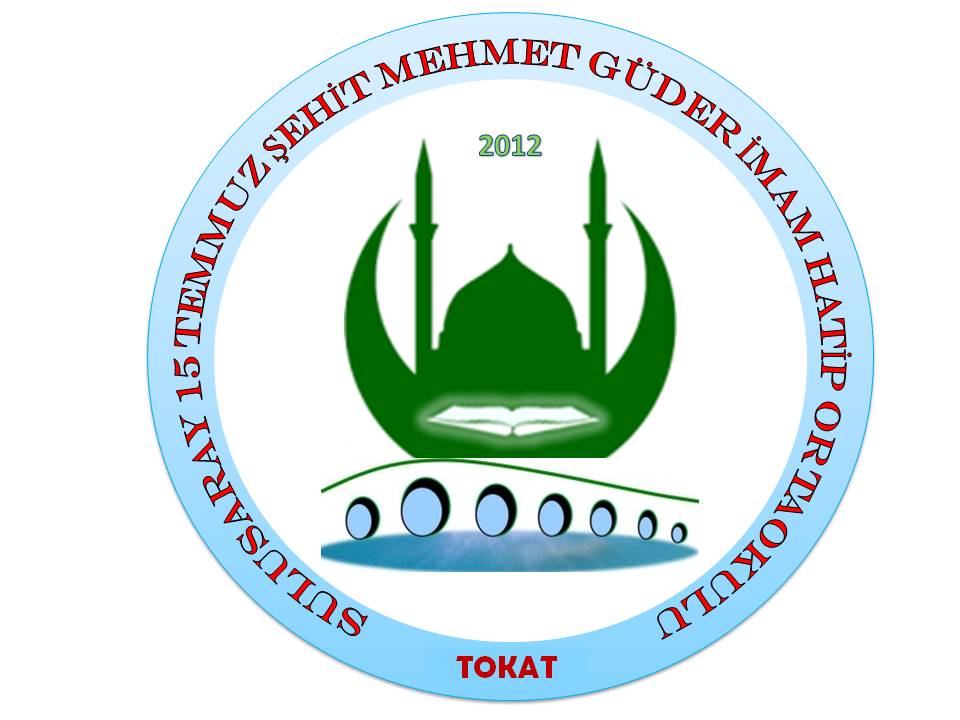 